О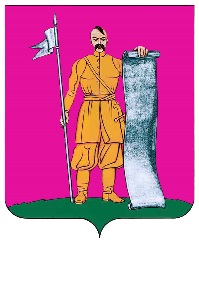 АДМИНИСТРАЦИЯ СТАРОЩЕРБИНОВСКОГО СЕЛЬСКОГО ПОСЕЛЕНИЯ ЩЕРБИНОВСКОГО РАЙОНАПОСТАНОВЛЕНИЕот 14.11.2022                                                                                                      № 353ст-ца СтарощербиновскаяОб одобрении прогноза социально-экономического развития Старощербиновского сельскогопоселения Щербиновского района на 2023 годи плановый период 2024 и 2025 годовВ соответствии со статьей 173 Бюджетного кодекса Российской Федерации, постановлением администрации Старощербиновского сельского поселения Щербиновского района от 17 октября 2018 г. № 236 «Об утверждении Порядка разработки и корректировки, осуществления мониторинга и контроля реализации прогноза социально-экономического развития Старощербиновского сельского поселения Щербиновского района на среднесрочный период», руководствуясь Уставом Старощербиновского сельского поселения Щербиновского района п о с т а н о в л е т :1. Одобрить прогноз социально-экономического развития Старощербиновского сельского поселения Щербиновского района на 2023 год и плановый период 2024 и 2025 годов (приложение).2. Общему отделу администрации Старощербиновского сельского поселения Щербиновского района (Шилова И.А.) настоящее постановление:1) разместить в информационно-телекоммуникационной сети «Интернет» на официальном сайте администрации Старощербиновского сельского поселения Щербиновского района (http://starscherb.ru) в меню сайта «Нормотворческая деятельность», «Постановления администрации», «за 2022 год»;2) официально опубликовать в периодическом печатном издании «Информационный бюллетень органов местного самоуправления Старощербиновского сельского поселения Щербиновского района».3. Контроль за выполнением настоящего постановления возложить на начальника финансово-экономического отдела администрации Старощербиновского сельского поселения Щербиновского района        Калмыкову А.С. 4. Постановление вступает в силу со дня его подписания.Глава Старощербиновского сельского поселения Щербиновского района		                                             Ю.В. ЗленкоПРОГНОЗсоциально-экономического развития  Старощербиновского сельского поселения Щербиновского района на 2023 год и на плановый период 2024 и 2025 годовНачальник финансово-экономическогоотдела администрацииСтарощербиновскогосельского поселенияЩербиновского района                                                                                                                                                  А.С. Калмыкова ПриложениеОДОБРЕНпостановлением администрацииСтарощербиновского сельского поселения Щербиновского районаот 14.11.2022 № 353Наименование показателя2020 год2021 год2022 год2023 год2024 год2025 год2023 год в % к 2021 году2025 год в % к 2021 годуотчетотчетоценкапрогнозпрогнозпрогнозпрогнозПромышленное производство (объем отгруженной продукции) по полному кругу предприятий, млн. руб.371,5479,9496,2515,6542,4575,5107,4119,9в % к предыдущему году в действующих ценахХ129,2103,4103,9105,2106,1ХХпо крупным и средним предприятиям, млн. руб.318,9345,2376,0394,3417,0443,3114,2128,4в % к предыдущему году в действующих ценахХ108,3108,9104,9105,7106,3ХХОбъем продукции сельского хозяйства всех сельхозпроизводителей, млн. руб.3013,93869,84179,44225,44238,14276,2109,2110,5в % к предыдущему году в действующих ценахХ128,4108,0101,1100,3100,9ХХОборот розничной торговли по полному кругу организаций, млн. руб.2144,32268,72189,32230,92293,32366,798,3104,3в % к предыдущему году в сопоставимых ценахХ105,896,5101,9102,8103,2ХХпо крупным и средним организациям, млн. руб.647,5739,4794,9811,6832,7861,8109,8116,6в % к предыдущему году в сопоставимых ценахХ114,2107,5102,1102,6103,5ХХОборот общественного питания по полному кругу организаций, млн. руб.27,828,228,028,529,029,8101,1105,7в % к предыдущему году в сопоставимых ценахХ101,499,3101,8101,8102,8ХХпо крупным и средним организациям, млн. руб.11,510,912,012,312,613,0112,8119,3в % к предыдущему году в сопоставимых ценахХ94,8110,1102,5102,4103,2ХХИнвестиции в основной капитал, осуществляемые организациями, находящимися на территории муниципального образования (без субъектов малого предпринимательства) млн. руб.620,0681,8684,5694,8702,4703,8101,9103,2в % к предыдущему году в сопоставимых ценахХ110,9100,4101,5101,1100,2ХХВвод в действие жилых домов на территории муниципального образования (кв. м)5653,06156,16180,76298,26468,26668,7102,3108,3в % к предыдущему году108,9100,4101,9102,7103,1ХХСальдированный финансовый результат по полному кругу организаций, млн. руб.499,1565,7589,7635,5688,4750,8112,3132,7в % к предыдущему годуХ113,3104,2107,8108,3109,1ХХПрибыль прибыльных предприятий по полному кругу организаций, млн. руб.536,3585,1603,8649,1701,7764,1110,9130,6Прибыль прибыльных предприятий по полному кругу организаций, млн. руб.536,3585,1603,8649,1701,7764,1110,9130,6в % к предыдущему годуХ109,1103,2107,5108,1108,9ХХУбыток по всем видам деятельности по полному кругу организаций, млн. руб.37,219,414,113,613,313,370,168,6в % к предыдущему годуХ52,272,696,597,8100,0ХХФонд заработной платы по полному кругу организаций без централизованного до счета, млн. руб.1829,81873,72092,92254,12391,62551,8120,3136,2в % к предыдущему годуХ102,4111,7107,7106,1106,7ХХЧисленность работающих для расчета среднемесячной заработной платы по полному кругу организаций без централизованного до счета, чел.53475203513051915207523899,8100,7в % к предыдущему годуХ97,398,6101,2100,3100,6ХХСреднемесячная заработная плата по полному кругу организаций без централизованного до счета, рублей31050,633907,338383,040839,543208,245800,7120,4135,1в % к предыдущему году109,2113,2106,4105,8106,0XXКоличество субъектов малого предпринимательства, единиц55852851450047046094,789,5в % к предыдущему годуХ94,697,397,99497,9ХХСреднегодовой уровень регистрируемой безработицы (в % к численности трудоспособного населения в трудоспособном возрасте)2,41,91,31,21,31,263,263,2в % к предыдущему годуХ79,268,492,3108,392,3ХХЧисленность постоянного населения (среднегодовая), тыс. человек16,716,616,416,316,216,298,298,8в % к предыдущему годуХ99,498,899,499,4100,0ХХСреднегодовая численность занятых в экономике, тыс. человек5,966,16,26,26,2103,3101,6в % к предыдущему годуХ101,7101,7101,6100,0100,0ХХСредняя численность жителей на культурно массовых мероприятиях, в расчете на 1 тыс. чел.480048004800480048004800100100в % к предыдущему году100100100100100100ХХУдельный вес населения, систематически занимающихся физической культурой и спортом, %42,542,542,642,742,842,9100,7100,9